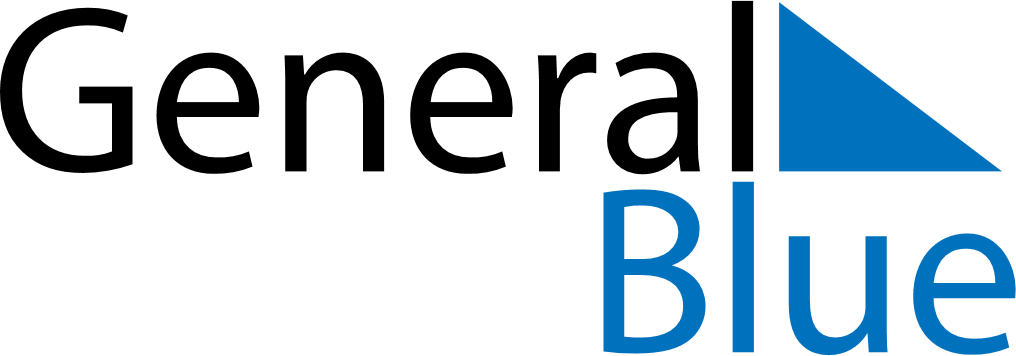 June 2024June 2024June 2024June 2024June 2024June 2024June 2024Villa Aberastain, San Juan, ArgentinaVilla Aberastain, San Juan, ArgentinaVilla Aberastain, San Juan, ArgentinaVilla Aberastain, San Juan, ArgentinaVilla Aberastain, San Juan, ArgentinaVilla Aberastain, San Juan, ArgentinaVilla Aberastain, San Juan, ArgentinaSundayMondayMondayTuesdayWednesdayThursdayFridaySaturday1Sunrise: 8:25 AMSunset: 6:38 PMDaylight: 10 hours and 12 minutes.23345678Sunrise: 8:26 AMSunset: 6:38 PMDaylight: 10 hours and 11 minutes.Sunrise: 8:26 AMSunset: 6:38 PMDaylight: 10 hours and 11 minutes.Sunrise: 8:26 AMSunset: 6:38 PMDaylight: 10 hours and 11 minutes.Sunrise: 8:27 AMSunset: 6:37 PMDaylight: 10 hours and 10 minutes.Sunrise: 8:27 AMSunset: 6:37 PMDaylight: 10 hours and 9 minutes.Sunrise: 8:28 AMSunset: 6:37 PMDaylight: 10 hours and 9 minutes.Sunrise: 8:28 AMSunset: 6:37 PMDaylight: 10 hours and 8 minutes.Sunrise: 8:29 AMSunset: 6:37 PMDaylight: 10 hours and 8 minutes.910101112131415Sunrise: 8:29 AMSunset: 6:37 PMDaylight: 10 hours and 7 minutes.Sunrise: 8:30 AMSunset: 6:37 PMDaylight: 10 hours and 7 minutes.Sunrise: 8:30 AMSunset: 6:37 PMDaylight: 10 hours and 7 minutes.Sunrise: 8:30 AMSunset: 6:37 PMDaylight: 10 hours and 6 minutes.Sunrise: 8:30 AMSunset: 6:37 PMDaylight: 10 hours and 6 minutes.Sunrise: 8:31 AMSunset: 6:37 PMDaylight: 10 hours and 6 minutes.Sunrise: 8:31 AMSunset: 6:37 PMDaylight: 10 hours and 5 minutes.Sunrise: 8:32 AMSunset: 6:37 PMDaylight: 10 hours and 5 minutes.1617171819202122Sunrise: 8:32 AMSunset: 6:37 PMDaylight: 10 hours and 5 minutes.Sunrise: 8:32 AMSunset: 6:37 PMDaylight: 10 hours and 5 minutes.Sunrise: 8:32 AMSunset: 6:37 PMDaylight: 10 hours and 5 minutes.Sunrise: 8:33 AMSunset: 6:37 PMDaylight: 10 hours and 4 minutes.Sunrise: 8:33 AMSunset: 6:38 PMDaylight: 10 hours and 4 minutes.Sunrise: 8:33 AMSunset: 6:38 PMDaylight: 10 hours and 4 minutes.Sunrise: 8:33 AMSunset: 6:38 PMDaylight: 10 hours and 4 minutes.Sunrise: 8:33 AMSunset: 6:38 PMDaylight: 10 hours and 4 minutes.2324242526272829Sunrise: 8:34 AMSunset: 6:39 PMDaylight: 10 hours and 4 minutes.Sunrise: 8:34 AMSunset: 6:39 PMDaylight: 10 hours and 4 minutes.Sunrise: 8:34 AMSunset: 6:39 PMDaylight: 10 hours and 4 minutes.Sunrise: 8:34 AMSunset: 6:39 PMDaylight: 10 hours and 5 minutes.Sunrise: 8:34 AMSunset: 6:39 PMDaylight: 10 hours and 5 minutes.Sunrise: 8:34 AMSunset: 6:40 PMDaylight: 10 hours and 5 minutes.Sunrise: 8:34 AMSunset: 6:40 PMDaylight: 10 hours and 5 minutes.Sunrise: 8:34 AMSunset: 6:40 PMDaylight: 10 hours and 6 minutes.30Sunrise: 8:34 AMSunset: 6:41 PMDaylight: 10 hours and 6 minutes.